Neuroscience Major: 4-Year Plan							Date:___________________Year 1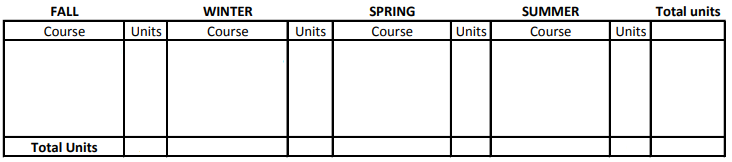 Year 2Year 3Year 4Keep in mind: - GE, Writing I/II, & language requirements - Upper division units requirements (60) - Extracurricular Plans/Responsibilities - Must have min 180 units max 216 units to graduate (AP and IB credit can exceed max by amount of that credit)